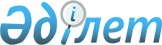 О признании утратившими силу некоторых решений Кызылжарского районного маслихата Северо-Казахстанской областиРешение Кызылжарского районного маслихата Северо-Казахстанской области от 23 апреля 2021 года № 5/2. Зарегистрировано Департаментом юстиции Северо-Казахстанской области 27 апреля 2021 года № 7358
      В соответствии со статьей 7 Закона Республики Казахстан "О местном государственном управлении и самоуправлении в Республике Казахстан" и статьей 27 и подпунктом 4) пункта 3 статьи 35-1 Закона Республики Казахстан "О правовых актах" Кызылжарский районный маслихат Северо-Казахстанской области РЕШИЛ:
      1. Признать утратившим силу некоторые решения Кызылжарского районного маслихата Северо-Казахстанской области согласно приложению к настоящему решению.
      2. Настоящее решение вводится в действие по истечении десяти календарных дней после дня его первого официального опубликования. Перечень утративших силу некоторых решений Кызылжарского районного маслихата Северо-Казахстанского областного маслихата
      1. Решение Кызылжарского районного маслихата Северо-Казахстанской области "Об утверждении методики оценки деятельности административных государственных служащих корпуса "Б" коммунального государственного учреждения "Аппарат маслихата Кызылжарского района Северо-Казахстанской области" от 19 марта 2018 года № 25/5 (зарегистрировано в Реестре государственной регистрации нормативных правовых актов под № 4622).
      2. Решение Кызылжарского районного маслихата Северо-Казахстанской области "О внесении изменения в решение Кызылжарского районного маслихата Северо-Казахстанской области от 19 марта 2018 года № 25/5 "Об утверждении методики оценки деятельности административных государственных служащих корпуса "Б" коммунального государственного учреждения "Аппарат маслихата Кызылжарского района Северо-Казахстанской области" от 26 апреля 2018 года № 26/2 (зарегистрировано в Реестре государственной регистрации нормативных правовых актов под № 4704).
      3. Решение Кызылжарского районного маслихата Северо-Казахстанской области "Об утверждении регламента собрания местного сообщества сельских округов Кызылжарского района Северо-Казахстанской области" от 28 мая 2018 года № 27/3 (зарегистрировано в Реестре государственной регистрации нормативных правовых актов под № 4748).
					© 2012. РГП на ПХВ «Институт законодательства и правовой информации Республики Казахстан» Министерства юстиции Республики Казахстан
				
      Председатель сессии
Кызылжарского районного маслихата
Северо-Казахстанской области

А. Илюкин

      Секретарь
Кызылжарского районного маслихата
Северо-Казахстанской области

Ж. Елеусизов
Приложение к решениюКызылжарского районного маслихатаСеверо-Казахстанской областиот 23 апреля 2021 года№ 5/2